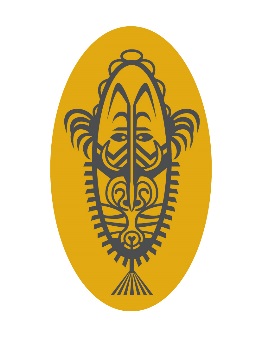 To remember all those lost in the New Guinea islands in 1942Thursday 22 June 2017The 75th anniversary service will be held on dusk at the Montevideo Maru and Rabaul 1942-1945 Memorial, Rabaul, Papua New Guinea 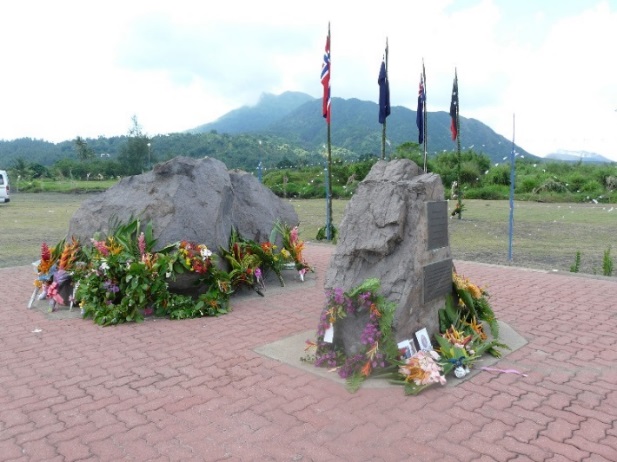 The PNGAA Rabaul and Montevideo Maru group together with the Rabaul Hotel/Rabaul Historical Society are commemorating this 75th anniversary of WWII in Rabaul.  Tours include historical sites.  Rabaul Hotel has put together a package including accommodation, meals, tours and transfers for five nights.  Cost: $350 pp twin share/double or $500 pp single per night. Please contact Susie McGrade at Rabaul Hotel on email: susie@rabaulhotel.com.pg. Airfares, drinks and any optional expenses are additional and to be organised and paid for independently.Air Niugini - daily flights from Brisbane to Rabaul and return.  Three flights weekly from Sydney to Rabaul and return. Further information: admin@memorial.org.au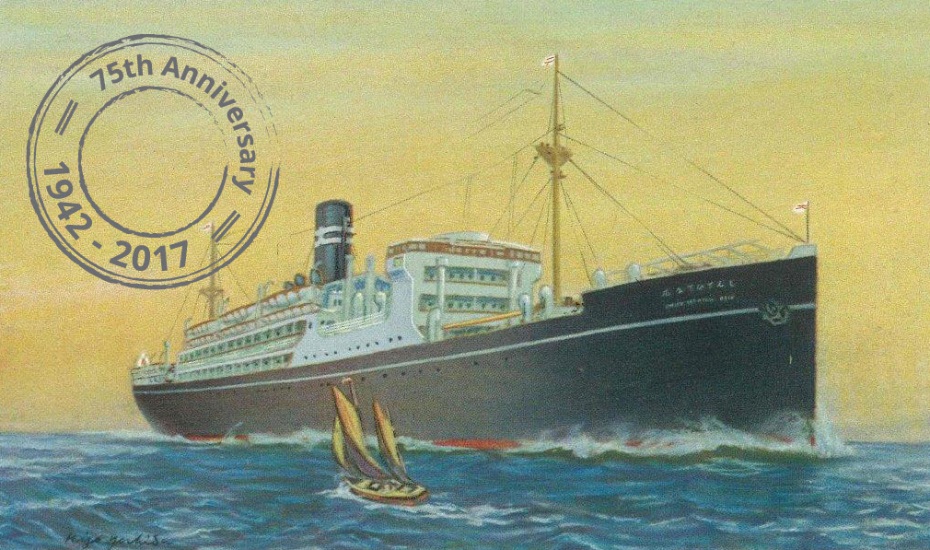 www.pngaa/org     www.memorial.org.auFacebook: Rabaul and Montevideo Maru SocietyFacebook: Papua New Guinea Association of Australia